PRESS RELEASE報道関係 各位20２3年12月8日公益財団法人日本パラスポーツ協会公益財団法人日本パラスポーツ協会（JPSA）は、令和5年度ジャパン・ライジング・スター・プロジェクト　パラリンピック競技（基礎測定会）【九州ブロック・鹿児島会場】を開催致します。皆様方に是非取材いただきたく、ご案内させて頂きます。本プロジェクトは、パラリンピック競技における将来性豊かなスポーツタレント又はアスリートを発掘し、メダル獲得の潜在能力を有するメダルポテンシャルアスリートへと育成するための持続可能で強固な道筋(アスリート育成パスウェイ)を構築・充実させることを目的とします。公益財団法人日本パラスポーツ協会が関係する団体・施設等の協力・連携のもと、より地域に密着したタレントの発掘とメダル獲得に必要な潜在能力を検証するためのプログラムを実施し、ロサンゼルス２０２８大会・ミラノ・コルティナ2０26大会に向けた将来有望なアスリートを中央競技団体の育成・強化コースへ導くことを目指します。取材につきましては、申し込み制とさせていただきます。取材をご希望される場合は、12月22日（金）12時までに添付申し込み用紙にご記入いただき、メールにてお申し込みください。【概　要】■名　 称　　：　令和5年度ジャパン・ライジング・スター・プロジェクトパラリンピック競技（基礎測定会）【九州ブロック・鹿児島会場】独立行政法人日本スポーツ振興センター(JSC)「アスリート育成パスウェイの構築支援」委託事業■主　催　　：　 　公益財団法人日本パラスポーツ協会（JPSA）■開催日　　：　　2023年12月24日（日）■場　 所  ：　　鹿児島県障害者自立交流センター（ハートピアかごしま）　　　
〒890-0021　鹿児島県鹿児島市小野一丁目1番1号(代表)TEL：099-246-1616■日程（予定）　選手受付11:30～、体力測定12:15～、競技相談14:30～16:00■参加予定者数　　　約3０名　(12月8日現在)■実施内容（予定）①基礎体力測定②競技団体相談ブース（参加競技団体／地元協力者）＊ 【クラス分け】J-STARクラス分け担当者による相談ブースを設置予定■対象競技：　パラリンピック競技（夏季：22競技、冬季：6競技）※競技は以下URLを参照https://www.parasports.or.jp/paralympic/sports/guide-top.html■主な応募条件等(1)パラリンピック競技大会に日本代表として出場することに意欲がある者（性別は問いません）(2)年齢：2023年4月1日現在で満11歳以上の者（2012年4月1日以前に生まれた者）(3)肢体障がい・視覚障がい・知的障がい（参加基準あり）のいずれかの障がいに該当する者で、各競技のクラス分けに該当する障がい程度、運動機能であること（実施要項参照）。■申し込みと締め切り　◇申し込み　：本件の取材については、別紙の取材申込書にてお申し込みください。 ◇締め切り　：2023年12月22日（金）12時
◇申込・問合せ：jpcjpsa-media@parasports.or.jp　　JPSA広報　黒田・屋敷　宛■その他（ご取材での留意点）上履きの持参をお願いします。会場に音声ライン・カメラ台はございません。ご取材の際は、自社腕章を着用し、係員の指示に従ってください。会場内は、全面禁煙、飲食は所定の場所のみでお願いします。詳細な取材要項についてはお申し込みのあった社(者)に個別にお送りいたします。JPSA OFFICIAL PARTNERS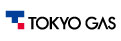 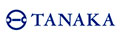 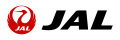 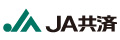 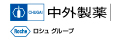 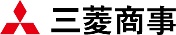 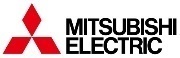 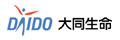 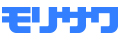 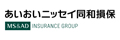 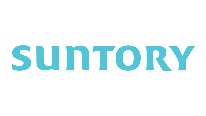 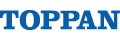 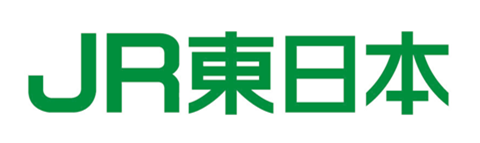 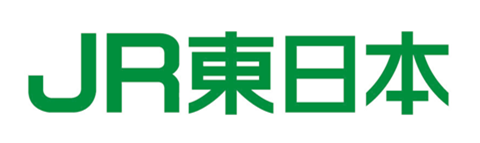 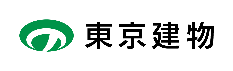 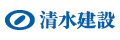 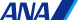 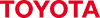 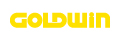 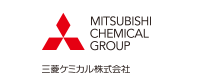 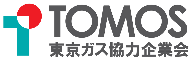 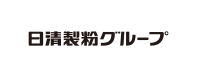 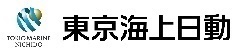 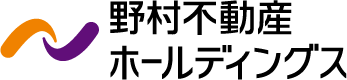 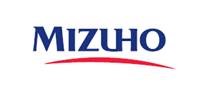 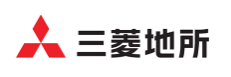 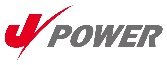 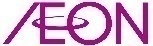 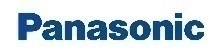 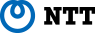 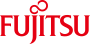 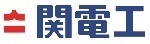 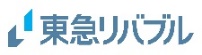 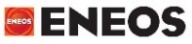 